ЧЕРКАСЬКА ОБЛАСНА РАДАГОЛОВАР О З П О Р Я Д Ж Е Н Н Я20.11.2023                                                                                        № 330-рПро звільнення виконувача обов’язківгенерального директора НІКОЛЕНКО В. М.Відповідно до статті 55 Закону України «Про місцеве самоврядування
в Україні», підпункту 3 пункту 3 рішення обласної ради від 16.12.2016
№ 10-18/VIІ «Про управління суб’єктами та об’єктами спільної власності територіальних громад сіл, селищ, міст Черкаської області» (зі змінами), враховуючи рішення обласної ради від 17.11.2023 № 21-4/VІIІ 
«Про призначення НІКОЛЕНКО В. М. на посаду генерального директора Черкаського обласного комунального підприємства «Фармація»:1. ЗВІЛЬНИТИ НІКОЛЕНКО Валентину Максимівну, виконувача обов’язків генерального директора Черкаського обласного комунального підприємства «Фармація» (далі – підприємство), 20.11.2023, у зв’язку 
з призначенням її на посаду генерального директора підприємства
в установленому порядку.2. Контроль за виконанням розпорядження покласти на управління юридичного забезпечення та роботи з персоналом виконавчого апарату обласної ради.Голова									А. ПІДГОРНИЙ                                                                    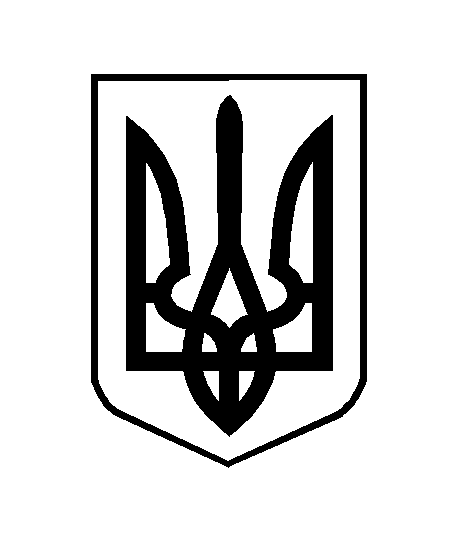 